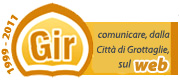 \\ Home Page : Articolo interessante?Condividilo:Condividi IL TEATRINO DELLA LUNA ALL’ACCHIATURA RENDE UN SUGGESTIVO “OMAGGIO AD ALDA MERINI”Di Carlo Caprino (del 09/04/2011 @ 08:17:07, in Cultura, letto 102 volte)Oggi alle ore 19.30, presso i locali della galleria comunale L'Acchiatura di Grottaglie (centro storico) Il Teatrino della Luna, gruppo di Arte e spettacolo a cura di Salvatore Blasi, in collaborazione con il Caffè Letterario La Luna e il Drago, curato da Anna Montella, presenta "Omaggio ad Alda Merini", un evento che spazia dalla danza al teatro, dal canto alla poesia un viaggio nel vissuto artistico della grande poetessa italiana.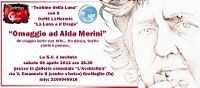 In questa occasione i componenti del Teatrino della Luna: Salvatore Blasi, Vita Sisto, Valeria Acquaviva e Maria Cristina Santoro, saranno affiancati da Rosa Caramia e Francesco Brittanico. Oltre ad assistere allo spettacolo, i visitatori potranno assistere alla mostra di quadri, sculture e poesie dedicate alla grande poetessa italiana, sistemate in un allestimento originale e suggestivo.